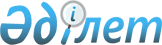 Түркістан облысы Сарыағаш ауданының Дербісек, Жібек жолы, Жарты төбе, Құркелес, Тегісшіл, Ақжар, Қызылжар ауылдық округтерінің кейбір елді мекендерінің шекараларын өзгерту және белгілеу туралыТүркістан облысы Сарыағаш аудандық мәслихатының 2023 жылғы 30 мамырдағы № 3-30-VIII бірлескен шешімі және Түркістан облысы Сарыағаш ауданы әкімдігінің 2023 жылғы 2 маусымда № 153 қаулысы. Түркістан облысының Әдiлет департаментiнде 2023 жылғы 2 маусымда № 6304-13 тіркелді
      Қазақстан Республикасының Жер кодексінің 108-бабының 1, 5-тармақтарына, "Қазақстан Республикасының әкімшілік-аумақтық құрылысы туралы" Қазақстан Республикасы Заңының 12-бабының 3) тармақшасына сәйкес, Сарыағаш ауданының әкімдігі ҚАУЛЫ ЕТЕДІ және Сарыағаш аудандық мәслихаты ШЕШТІ:
      1. Түркістан облысы Сарыағаш ауданының Дербісек, Жібек жолы, Жарты төбе, Құркелес, Тегісшіл, Ақжар, Қызылжар ауылдық округтерінің келесі елді мекендерінің шекаралары өзгертілсін және белгіленсін: 
      1) Дербісек ауылдық округінің Дербісек елді мекенінің шекараcына Сарыағаш ауданының ауылшаруашылығы мақсатындағы 407,6 гектар жерлерді қосу арқылы, Дербісек ауылдық округінің Дербісек елді мекенінің шекараcы өзгертіліп, жалпы көлемі 1515,75 гектар шекарасында белгіленсін; 
      2) Жібек жолы ауылдық округінің Сарқырама елді мекенінің шекарасына Сарыағаш ауданының ауылшаруашылығы мақсатындағы 22,07 гектар жерлерді қосу арқылы, Жібек жолы ауылдық округінің Сарқырама елді мекенінің шекараcы өзгертіліп, жалпы көлемі 243,41 гектар шекарасында белгіленсін; 
      3) Жібек жолы ауылдық округінің Зортөбе елді мекенінің шекарасына Сарыағаш ауданының ауылшаруашылығы мақсатындағы 48,72 гектар жерлерді қосу арқылы, Жібек жолы ауылдық округінің Зортөбе елді мекенінің шекарасы өзгертіліп, жалпы көлемі 199,68 гектар шекарасында белгіленсін; 
      4) Жарты төбе ауылдық округінің Бостандық елді мекенінің шекарасына Сарыағаш ауданының ауылшаруашылығы мақсатындағы 10,36 гектар жерлерді қосу арқылы, Жарты төбе ауылдық округінің Бостандық елді мекенінің шекараcы өзгертіліп, жалпы көлемі 206,34 гектар шекарасында белгіленсін;
      5) Жарты төбе ауылдық округінің Достық елді мекенінің шекарасына Сарыағаш ауданының ауылшаруашылығы мақсатындағы 135,3 гектар жерлерді қосу арқылы, Жарты төбе ауылдық округінің Достық елді мекенінің шекарасы өзгертіліп, жалпы көлемі 261,38 гектар шекарасында белгіленсін;
      6) Жарты төбе ауылдық округінің Құрама елді мекенінің шекарасына Сарыағаш ауданының ауылшаруашылығы мақсатындағы 39,0 гектар жерлерді қосу арқылы, Жарты төбе ауылдық округінің Құрама елді мекенінің шекарасы өзгертіліп, жалпы көлемі 171,87 гектар шекарасында белгіленсін; 
      7) Жарты төбе ауылдық округінің Төңкеріс елді мекенінің шекарасына Сарыағаш ауданының ауылшаруашылығы мақсатындағы 39,9 гектар жерлерді қосу арқылы, Жарты төбе ауылдық округінің Төңкеріс елді мекенінің шекарасы өзгертіліп, жалпы көлемі 164,38 гектар шекарасында белгіленсін; 
      8) Жарты төбе ауылдық округінің Ынтымақ елді мекенінің шекарасына Сарыағаш ауданының ауылшаруашылығы мақсатындағы 505,99 гектар жерлерді қосу арқылы, Жарты төбе ауылдық округінің Ынтымақ елді мекенінің шекарасы өзгертіліп, жалпы көлемі 833,18 гектар шекарасында белгіленсін; 
      9) Құркелес ауылдық округінің Құлтума елді мекенінің шекарасына Сарыағаш ауданының ауылшаруашылығы мақсатындағы 13,09 гектар жерлерді қосу арқылы, Құркелес ауылдық округінің Құлтума елді мекенінің шекарасы өзгертіліп, жалпы көлемі 44,54 гектар шекарасында белгіленсін;
      10) Құркелес ауылдық округінің Нұрлыжол елді мекенінің шекарасына Сарыағаш ауданының ауылшаруашылығы мақсатындағы 44,14 гектар жерлерді қосу арқылы, Құркелес ауылдық округінің Нұрлыжол елді мекенінің шекарасы өзгертіліп, жалпы көлемі 130,64 гектар шекарасында белгіленсін;
      11) Құркелес ауылдық округінің Келес елді мекенінің шекарасына Сарыағаш ауданының ауылшаруашылығы мақсатындағы 3,86 гектар жерлерді қосу арқылы, Құркелес ауылдық округінің Келес елді мекенінің шекарасы өзгертіліп, жалпы көлемі 32,78 гектар шекарасында белгіленсін;
      12) Құркелес ауылдық округінің Жаңаталап елді мекенінің шекарасына Сарыағаш ауданының ауылшаруашылығы мақсатындағы 31,09 гектар жерлерді қосу арқылы, Құркелес ауылдық округінің Жаңаталап елді мекенінің шекарасы өзгертіліп, жалпы көлемі 173,12 гектар шекарасында белгіленсін;
      13) Құркелес ауылдық округінің Алғабас елді мекенінің шекарасына Сарыағаш ауданының ауылшаруашылығы мақсатындағы 27,30 гектар жерлерді қосу арқылы, Құркелес ауылдық округінің Алғабас елді мекенінің шекарасы өзгертіліп, жалпы көлемі 332,94 гектар шекарасында белгіленсін;
      14) Тегісшіл ауылдық округінің Тегісшіл елді мекенінің шекарасына Сарыағаш ауданының ауылшаруашылығы мақсатындағы 23,5 гектар жерлерді қосу арқылы, Тегісшіл ауылдық округінің Тегісшіл елді мекенінің шекарасы өзгертіліп, жалпы көлемі 320,02 гектар шекарасында белгіленсін;
      15) Ақжар ауылдық округінің Ақжар елді мекенінің шекарасына Сарыағаш ауданының ауылшаруашылығы мақсатындағы 30,0 гектар жерлерді қосу арқылы, Ақжар ауылдық округінің Ақжар елді мекенінің шекарасы өзгертіліп, жалпы көлемі 438,53 гектар шекарасында белгіленсін;
      16) Қызылжар ауылдық округінің Қызылжар елді мекенінің шекарасына Сарыағаш ауданының ауылшаруашылығы мақсатындағы 113,93 гектар жерлерді қосу арқылы, Қызылжар ауылдық округінің Қызылжар елді мекенінің шекарасы өзгертіліп, жалпы көлемі 484,78 гектар шекарасында белгіленсін.
      2. Осы бірлескен Сарыағаш ауданы әкімдігінің қаулысы мен Сарыағаш аудандық мәслихаты шешімінің орындалуын бақылау аудан әкімінің жетекшілік ететін орынбасарына жүктелсін. 
      3. Осы бірлескен Сарыағаш ауданы әкімдігінің қаулысы мен Сарыағаш аудандық мәслихатының шешімі оның алғашқы ресми жарияланған күнінен кейін күнтізбелік он күн өткен соң қолданысқа енгізіледі.
					© 2012. Қазақстан Республикасы Әділет министрлігінің «Қазақстан Республикасының Заңнама және құқықтық ақпарат институты» ШЖҚ РМК
				
      Түркістан облысы,Сарыағаш

      ауданының әкімі

А. Абдуллаев

      Мәслихат төрағасы

С. Таскулов
